“DESIGN AND FABRICATION OF CHAINLESS BICYCLE WITH FOLDING MECHANISM”Rajkumar Bagade 1, Prerak Kharabe2, Harshad Sathawane3, Sandesh Borker4Prof.Sharayu Wasu5, Prof. Swapnil Choudhary6,Prof. Dr. Bharat Chede71234 U.G.Student, Wainganga College Of Engineering And Management, Maharashtra,India5,6,7Assistant Professor, Wainganga College Of Engineering And Management, Maharashtra,IndiaReceived on: xxxx,20xx,   Revised on: xxxx,20xx, Published on: xxxx,20xxAbstract –A folding bicycle with crank mechanism is a bicycle designed to fold into a compact form, facilitating transport and storage. When folded, the bikes can be more easily carried  into  buildings,  on  public  transportation   (facilitating mixed-modecommuting and bicycle commuting), and more easily stored in compact living quarters or aboard a car, boat orplane.Folding mechanisms vary, with each offering a distinct combination of folding speed, folding ease, compactness, ride, weight, durability, and price. Distinguished by the complexities of their folding mechanism, more demanding structural requirements, greater number of parts, and more specialized market appeal, folding bikes may be more expensive than comparable non-folding models. The choice of model, apart from cost considerations, is a matter of resolving the various practical requirements: a quick easy fold, a compact folded size, or a faster but less compact model.Keywords- Chainless, Bicycle, Mechanism, Pedal, DesignI.INTRODUCTIONA bicycle, often called a bike or cycle, is a human-powered, pedal-driven, single-trackvehicle, having two wheels attached to a frame, one behind the other. A bicycle rider is called a cyclist, or bicyclist. Bicycles were introduced in the 19th century in Europe and as of 2003, more than 1 billion have been produced worldwide, twice as many as the number of automobiles that have been produced.]They are the principal means of transportation in many regions. They also provide a popular form of recreation, and have been adapted for use as children's toys, general fitness, military and police applications, courier services, and bicycle racing.The basic shape and configuration of atypical upright, or safety bicycle, has changed little since the first chain-driven model was developed around 1885. But many details have been improved, especially since the advent of modern materials and computer-aided design. These have allowed for a proliferation of specialized designs for many types of cycling.The bicycle's invention has had an enormous effect on society, both in terms of culture and of advancing modern industrial methods. Several components that eventually played a key role in the development of the automobile were initially invented for use in the bicycle, including ball bearings,pneumatic tires, chain-driven sprockets, and tension-spooked wheels Pedaling the Pedal Exerciser is Noisy. Some machines are noisybecause they squeak or their tension mechanism is adjusted by friction control knob. This canend up getting quite loud. One way to dampen this is to try some graphite powder on the surface where the knob clamps down. Other reasons that your machine could create noise is because you have it on a hard surface and the movement of the pedals is being echoed or the vibration (even a little bit) is picked up and carried over the floors surface. Try putting down a piece of carpet or a noise. Another alternative is to choose a pedaled with a magnetic resistance system instead of friction. Not only are these machines quieter, they are superiordesignII.LETERATURE REVIEWThe first shaft drives for cycles appear to have been invented independently in 1890 in the United States and England. The Drive shafts are carriers of torque; they are subject to torsion and shear stress, which represents the difference between the input force and the load. They thus need to be strong enough to bear the stress, without imposing too great an additional inertia by virtue of the weight of the shaft. Most automobiles today use rigid driveshaft to deliver power from a transmission to the wheels. A pair of short driveshaft is commonly used to send power from a central differential, transmission, or transaxie to the wheels.Planetary GearTrainA planetary gear train is a gear train contains at least one gear (planet) which is required to rotate above its own axis and another axis. A simple sun gear is a sun gear if it is adjacent to one planet only, and a simple carrier is a carrier if it is adjacent to one planet only or several serial planets.If all sun gears and all carriers are simple sun gears and simple carriers, the planetary gear train is called non-coupled planetary gear train; otherwise, it is called coupled planetary gear train. Figures 2(a) and 2(b) show the non- coupled planetary gear train and coupled planetary gear train, respectively.Automatic speedchangerThe automatic speed changer can be divided into step speed changer and continuously variable speed changer. In turn the step speed changer can be divided into the fixed-axle gear type and the planetary gear type according to the gear train mechanism used in it. The automatic step speed changer uses the centrifugal clutch inducting the engine (motor) speed to change the gear position. The automatic speed changer is composed of several clutches, brakes and shifting control device and its whole operating process uses the clutch (or brake) to automatically change the reduction ratio. Thus provide the bicycle (motorcycle) with bettermaneuvering.Half- ormid-foldMany folding frames follow the classic frame pattern of the safety bicycle's diamond frame, but feature a hinge point (with single or double hinges) allowing the bicycle to fold approximately in half. Quick-release clamps enable raising or lowering steering and seat columns. A similar swing hinge may be combined with a folding steering column. Fold designs may use larger wheels, even the same size as in non-folders, for users prioritizing ride over fold compactness. Bikes that use this kind of fold include Dahon, and Montague, and TernVerticalFoldInstead of folding horizontally, this style of bike has one or two hinges along the main tube and/or chain and seat stays that allow the bike to fold vertically. The result leaves the two wheels side by side but is often more compact than a horizontally hinged design. The Brompton andDahon Speed Uno both featureIII.DESIGN AND METHODOLOGYIn our attempt to design a special purpose machine we have adopted a very a very careful approach, the total design work has been divided into two parts mainlySystemdesignMechanicaldesignSystem design mainly concerns with the various physical constraints and ergonomics ,space requirements, arrangement of various components on the main frame of machine no of controls position of these controls ease of maintenance scope of further improvement ; weight of m/c from ground.In Mechanical design the component in two categories.DesignpartsParts to bepurchased.For design parts detail design is done and dimensions thus obtained are compared to next highest dimension which are readily available in market this simplifies the assembly as well as post production servicing work.The various tolerance on work are specified in the manufacturing drawings the process charts are prepared & passed on to the manufacturing stage .The parts are to be purchased directly are specified &selected from standard catalogues.IV.CONTRUCTION AND WORING1) Base Frame : The bi-cycle frame is made of ms pipe which consists of the front steering arm , rear wheel bracket , seat system.2) Wheel system : The front wheel is mounted on the front fork , where as the rear wheels are mounted on rear wheel shaft , which is held in ball bearings in housings on the baseframe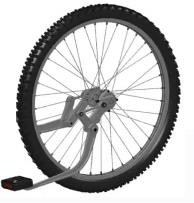 Fig.8: Wheel System3) Drive Link : The crank link mechanism is used as the driver linkage . The crank is mounted on the crank shaft that is driven by up and down movement of pedal. The oscillating motion of the crank is then passed onto the output link mounted on the rear. The output link houses a unidirectional clutch such that only the forward motion isgiven to the rear wheels , where as in the return stroke results in no motion just as it happens when we pedal in reverse direction just as in abi-cycle.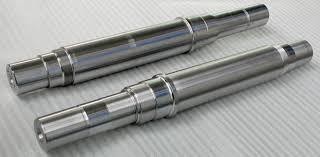 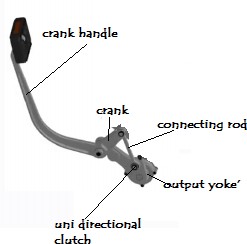 Fig. 9: Drive Link4) Brake mechanism: The brake mechanism is such that when brake is applied the brake shoe on the wheels will stop the motion of the wheels and thus bi-cycle will come tohalt.5) Bush –pin coupling: This coupling is made from bush and pin of for folding mechanism of the bi-cycle. This is a flexible type ofcoupling.6) Pedal: A bicycle pedal is the part of a bicycle that the rider pushes with their foot to propel the bicycle. It provides the connection between the cyclist's foot or shoe and the crank allowing the leg to turn the bottom bracket spindle and propel the bicycle's wheels. Pedals usually consist of a spindle that threads into the end of the crank and a body, on which the foot rests or is attached, that is free to rotate on bearings with respect to the spindle. Part attached to crank that cyclist rotate to provide the bicycle power; it consists of three segments as shown infigure7) Shaft: A shaft is a rotating machine element, usually circular in cross section, which is used to transmit power from one part to another, or from a machine which produces power  to  a  machine  which  absorbs   power.[1]The   various   members   such  aspulleys and gears are mounted on it. The material used for ordinary shafts is mild steel. When   high   strength   is   required,    an alloy    steel such    as nickel, nickel- chromium or chromium-vanadium steel isused.Fig.10: ShaftThe bicycle pedal is the part of a bicycle that the rider pushes with their foot to propel  the  bicycle.  It  provides  the   connection   between   the cyclist's   foot   or shoe and   the crank allowing the leg to turn the bottom bracket spindle and propel the bicycle's wheels. Pedals usually consist of a spindle that threads into the end of the crank andabody, on which the foot rests or is attached, that is free to rotate on bearings with respect to the spindle.Pedals were initially attached to cranks connecting directly to the driven (usually front) wheel. The safety bicycle, as it is known today, came into being when the pedals were attached to a crank driving a sprocket that transmitted power to the driven wheel by means of a roller chain.8) Ball bearings:A ball bearing is a type of rolling-element bearing that uses balls to maintain the separation between the bearing races. The purpose of a ball bearing is to reduce rotational friction and support radial and axial loads. It achieves this by using at least two races to contain the balls and transmit the loads through the balls.in most applications, one race is stationary and the other is attached to the rotating assembly. As one of the bearing races rotates it causes the balls to rotate as well. Because the balls are rolling they have a much lower coefficient of friction than if two flat surfaces were rotating on each other.Ball bearing tend to have lower load capacity for their size than other kinds of rolling-element bearings due to the smaller contact area between the balls and races. However, they can tolerate some misalignment of the inner and outer races. The bearings are pressed smoothly to fit into the shafts because if hammered the bearing may develop cracks. Bearing is made up of steel material and bearing cap is mildsteel.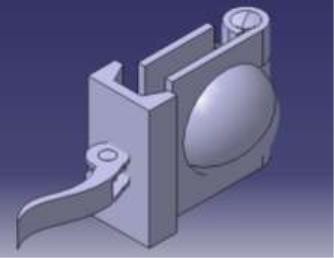 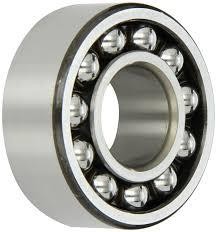 Fig. 11: BallBearingWORKING:The fabrication of the bicycle was done with the help of the CAD drawings. First the hinges were fabricated, followed by t A M6 25mm long nut was welded on the inside of the hinge first. The two half cups  were welded on the  outer  faces  of  the  hinges.   Once that  was complete, the machined clamp and was assembled with the hinge with  the help of quick release levers. The hinge after fabrication is as shown in the figure below.Fig. 12: Hinge Clamp MechanismOnce  the  hinge   was   successfully   done,   the fabrication of the frame started. First the bottom shell was taken and the seat tube was  welded  to  it.   The  figure   shows  how the fabrication was carried out. Once the seat tubewasfixed, came the tricky  part  where  the  frame  tube, the rear part of the frame etc. were to be welded at different  angles.  With  reference  to  the  CAD drawing, the angles  were measured and the welding was  done  carefully  and  rechecked  for  errors   in angle and  straightness  of  the  members.  Once  the Tubes were welded to the right angle and cut to the required dimension, the hinges were welded to the ends of  the  tubes, making sure that all thehingeaxes were  perpendicular  to  the  ground.  After  thehinges were welded, the hinges  were clamped tight and then the rest  of  the  welding  began.  After  the members welded,theywerefoldedandcheckedforerrors.Theabovefigureshowshowtherearpart of the bicycle folds.Welding of the front end of the frame and the head tube assembly followed. After the welding  was  done  the  whole  frame   was checked  for  alignment  errors  and  once the errors were  rectified  the  weld  was  finalized  and  the process of grinding the  joints was carried out. Once the  whole  frame  was  ready,  the  wheels   were   Specimen setup on UTM for  Bending  test  assembled  to  the  frame  and  the  alignment  was checked. Then  the  frame  was  folded and checked for  errors.  After  the folding errors were checked, the frame was tested for load carrying capacity.A crank is an arm attached at right angles to a rotating shaft by which reciprocating motion is imparted to or received from the shaft. It is used to convert circular motion into reciprocating motion, or vice versa. The arm may be a bent portion of the shaft, or a separate arm or disk attached to it. Attached to the end of the crank by a pivot is a rod, usually called a connecting rod (conrod). The end of the rod attached to the crank moves in a circular motion, while the other end is usually constrained to move in a linear sliding motion.The term often refers to a human-powered crank which is used to manually turn an axle, as in a bicycle crankset or a brace and bit drill. In this case a person's arm or leg serves as the connecting rod, applying reciprocating force to the crank. There is usually a bar perpendicular to the other end of the arm, often with a freely rotatable handle           or pedal attached.The displacement of the end of the connecting rod is approximately proportional to the cosine of the angle of rotation  of the crank, when it is measured  from top dead center (TDC). So the reciprocating motion created by a steadily rotating crank and connecting rod is approximately simple harmonic motion The mechanical advantage of a crank, the ratio between the force on the connecting rod and the torque on the link varies throughout the crank's cycle.The fabrication of the bicycle was done with the help of the CAD drawings. First the hinges were fabricated, followed by the frame. with the hinge with the help of quick release levers.2D MODEL OF CHAINLESS BICYCLE WITH FOLDING MECHANISM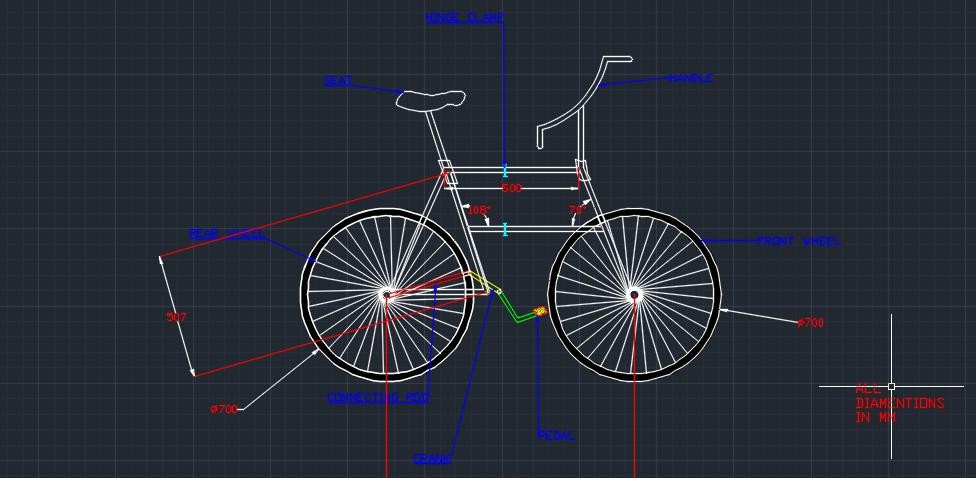 Fig.13: General layout of Chainless Bicycle with Folding MechanismWeight ofcycle:	Approximately 8kgMechanism:Slider crankmechanismMaterial ofcycle:Mild steelMaterial ofcrank mechanism:  Mild steelFoldingmechanism:	HingeclampPedalmotion:Up and DownV. ADVANTAGESThis bicycle can be used by student because it required the lesseffort.This bicycle can be used for the purpose ofexercise.This bicycle can be used by farmer for travelling purpose.This bicycle can be used in the city for themarketing.This bicycle used for public and bicycle rentalpurposeVI.CONCLUSIONThis project is very use full for every human being because driving of bicycle is very important for the physical health as well as for saving the fuel and to reduce the pollution This bicycle required the less human effort for pedaling the bicycle and carrying easily because it becomes portable due to folding mechanism. The mechanism becomes robust and more efficient for power transmission as compared to conventional bicycle.Compared to the foldable bicycles existing in the market, our bicycle is economical and occupies less space. The weight of our bicycle is with par with light  weight  bicycles available in the market, though the  material  used  for  fabrication  is  mild steel.The idea of providing a foldable bicycle which is light & sleek yet rigid & safe, easy to handle and easy to maintain has been met.The design of the foldable bicycle was based on the standard data available. The fabrication was done using locally available materials VII. REFERENCES[1]L.W. Tsai, & C.C. Lin, The creation of non-fractionated two- degree- of-freedom planetary gear trains, ASME Transactions, Journal of Mechanisms, Transmission, and Transaction in Design, 3, 1989,524-529.H.S. Yan, & L.C. Hsieh, Conceptual design for automotive vehicles, ASME Transactions, Journal of Mechanical Design, 116, 1994,565-570.F. Freudenstein, An application of boolean algebra to the motion of planetary drives, ASME Transactions, Journal of Engineering for Industry, 93, 1971,176-182.P. P. Lindsey, Thedesign of a folding axontex carbon fibrebicycle frame, MScThesis,University of Hull, (2008), p1.G. E. Dieter: Engineering Design. 3 ed. (McGraw-Hill, USA 2000).M.  Farag:  Materials  and  Process  Selection  for  Engineering  Design  (CRC Press, Taylor & Francis Groups, USA2008).A Typical Approach in Conceptual and Embodiment Designof Foldable Bicycle; Arunachalam M, Arun Prakash R, RajeshR.Welding Hinges, BarrierComponentsBear hardware - WELD-ON HARDWARENEEDSBicycleproducts	News,  an  Englishmonthlynews	paper on Bicycle trade and industryDesign Data Book forB.D.Sivalkar.